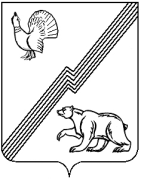 АДМИНИСТРАЦИЯ ГОРОДА ЮГОРСКАХанты-Мансийского автономного округа – ЮгрыПОСТАНОВЛЕНИЕот 28 декабря 2017 года                                                                                                               № 3353О внесении изменений в постановлениеадминистрации города Югорска от 31.10.2013 № 3282«О муниципальной программе города Югорска«Развитие жилищно-коммунального комплекса в городе Югорске на 2014 - 2020 годы»В связи с уточнением объемов финансирования программных мероприятий,                       в соответствии с постановлением администрации города Югорска от 07.10.2013 № 2906                   «О муниципальных и ведомственных целевых программах города Югорска»:1. Внести в приложение к постановлению администрации города Югорска от 31.10.2013 № 3282 «О муниципальной программе города Югорска «Развитие жилищно-коммунального комплекса в городе Югорске на 2014-2020 годы» (с изменениями от 11.11.2013 № 3518,                     от 14.05.2014 № 2091, от 18.11.2014 № 6241, от 18.12.2014 № 7168, от 31.12.2014 № 7437,                  от 26.05.2015 № 2136, от 01.09.2015 № 2913, от 23.11.2015 № 3405, от 18.12.2015 № 3647,                  от 22.12.2015 № 3729, от 16.02.2016 № 365, от 17.03.2016 № 577, от 05.05.2016 № 959,                       от 13.09.2016 № 2213, от 23.11.2016 № 2889, от 22.12.2016 № 3282, от 13.04.2017 № 848,                       от 04.05.2017 № 995, от 11.07.2017 № 1672, от 19.12.2017 № 3218) следующие изменения:1.1. В паспорте муниципальной программы строку «Финансовое обеспечение муниципальной программы» изложить в новой редакции (приложение 1).1.2. Таблицу 2 изложить в новой редакции (приложение 2).2. Опубликовать постановление в официальном печатном издании города Югорска                     и разместить на официальном сайте органов местного самоуправления города Югорска.3. Настоящее постановление вступает в силу после его официального опубликования.4. Контроль за выполнением постановления возложить на заместителя главы                        города – директора департамента жилищно-коммунального и строительного комплекса администрации города Югорска В.К. Бандурина.Глава города Югорска                                                                                                    Р.З. СалаховПриложение 1к постановлениюадминистрации города Югорскаот 28 декабря 2017 года № 3353Финансовое обеспечение муниципальной программыНа реализацию Программы планируется направить                  1 557 869,5 тыс. руб., в том числе:2014 год – 283 884,7 тыс. руб.2015 год – 455 616,5 тыс. руб.2016 год – 301 869,2 тыс. руб.2017 год – 207 912,5 тыс. руб.2018 год – 173 265,8 тыс. руб.2019 год – 90 348,0 тыс. руб.2020 год – 44 972,8 тыс. руб.Из бюджета автономного округа – 1 103 349,6 тыс. руб., в том числе: 2014 год – 203 196,4 тыс. руб.2015 год – 388 273,9 тыс. руб.2016 год – 220 436,7 тыс. руб.2017 год – 136 568,5 тыс. руб.2018 год – 125 372,1 тыс. руб.2019 год –   29 502,0 тыс. руб.Из бюджета города Югорска  –      454 519,9 тыс. руб., в том числе:2014 год –  80 688,3 тыс. руб.2015 год –  67 342,6 тыс. руб.2016 год –  81 432,5 тыс. руб.2017 год –  71 344,0 тыс. руб.2018 год –  47 893,7 тыс. руб.2019 год –  60 846,0 тыс. руб.2020 год –  44 972,8 тыс. руб.Таблица 2Таблица 2Таблица 2Таблица 2Таблица 2Таблица 2Таблица 2Таблица 2Таблица 2Таблица 2Таблица 2Таблица 2Таблица 2Таблица 2Таблица 2Перечень основных мероприятий муниципальной программыПеречень основных мероприятий муниципальной программыПеречень основных мероприятий муниципальной программыПеречень основных мероприятий муниципальной программыПеречень основных мероприятий муниципальной программыПеречень основных мероприятий муниципальной программыПеречень основных мероприятий муниципальной программыПеречень основных мероприятий муниципальной программыПеречень основных мероприятий муниципальной программыПеречень основных мероприятий муниципальной программыПеречень основных мероприятий муниципальной программыПеречень основных мероприятий муниципальной программыПеречень основных мероприятий муниципальной программыПеречень основных мероприятий муниципальной программы«Развитие жилищно-коммунального комплекса в городе Югорске на 2014 - 2020 годы»«Развитие жилищно-коммунального комплекса в городе Югорске на 2014 - 2020 годы»«Развитие жилищно-коммунального комплекса в городе Югорске на 2014 - 2020 годы»«Развитие жилищно-коммунального комплекса в городе Югорске на 2014 - 2020 годы»«Развитие жилищно-коммунального комплекса в городе Югорске на 2014 - 2020 годы»«Развитие жилищно-коммунального комплекса в городе Югорске на 2014 - 2020 годы»«Развитие жилищно-коммунального комплекса в городе Югорске на 2014 - 2020 годы»«Развитие жилищно-коммунального комплекса в городе Югорске на 2014 - 2020 годы»«Развитие жилищно-коммунального комплекса в городе Югорске на 2014 - 2020 годы»«Развитие жилищно-коммунального комплекса в городе Югорске на 2014 - 2020 годы»«Развитие жилищно-коммунального комплекса в городе Югорске на 2014 - 2020 годы»«Развитие жилищно-коммунального комплекса в городе Югорске на 2014 - 2020 годы»«Развитие жилищно-коммунального комплекса в городе Югорске на 2014 - 2020 годы»«Развитие жилищно-коммунального комплекса в городе Югорске на 2014 - 2020 годы»Код строки№ основного мероприятияОсновные мероприятия программы (связь мероприятий с целевыми показателями муниципальной программы)Основные мероприятия программы (связь мероприятий с целевыми показателями муниципальной программы)Ответственный исполнитель/ соисполнитель (наименование органа или структурного подразделения)Финансовые затраты на реализацию (тыс. руб.)Финансовые затраты на реализацию (тыс. руб.)Финансовые затраты на реализацию (тыс. руб.)Финансовые затраты на реализацию (тыс. руб.)Финансовые затраты на реализацию (тыс. руб.)Финансовые затраты на реализацию (тыс. руб.)Финансовые затраты на реализацию (тыс. руб.)Финансовые затраты на реализацию (тыс. руб.)Финансовые затраты на реализацию (тыс. руб.)Финансовые затраты на реализацию (тыс. руб.)Код строки№ основного мероприятияОсновные мероприятия программы (связь мероприятий с целевыми показателями муниципальной программы)Основные мероприятия программы (связь мероприятий с целевыми показателями муниципальной программы)Ответственный исполнитель/ соисполнитель (наименование органа или структурного подразделения)Источники финансированияВсего201420152016201720182019202020201233456789101112131301Цель: Повышение надежности и качества предоставления жилищно-коммунальных услуг.Цель: Повышение надежности и качества предоставления жилищно-коммунальных услуг.Цель: Повышение надежности и качества предоставления жилищно-коммунальных услуг.Цель: Повышение надежности и качества предоставления жилищно-коммунальных услуг.Цель: Повышение надежности и качества предоставления жилищно-коммунальных услуг.Цель: Повышение надежности и качества предоставления жилищно-коммунальных услуг.Цель: Повышение надежности и качества предоставления жилищно-коммунальных услуг.Цель: Повышение надежности и качества предоставления жилищно-коммунальных услуг.Цель: Повышение надежности и качества предоставления жилищно-коммунальных услуг.Цель: Повышение надежности и качества предоставления жилищно-коммунальных услуг.Цель: Повышение надежности и качества предоставления жилищно-коммунальных услуг.Цель: Повышение надежности и качества предоставления жилищно-коммунальных услуг.Цель: Повышение надежности и качества предоставления жилищно-коммунальных услуг.Цель: Повышение надежности и качества предоставления жилищно-коммунальных услуг.02Подпрограмма 1. Создание условий для обеспечения качественными коммунальными услугамиПодпрограмма 1. Создание условий для обеспечения качественными коммунальными услугамиПодпрограмма 1. Создание условий для обеспечения качественными коммунальными услугамиПодпрограмма 1. Создание условий для обеспечения качественными коммунальными услугамиПодпрограмма 1. Создание условий для обеспечения качественными коммунальными услугамиПодпрограмма 1. Создание условий для обеспечения качественными коммунальными услугамиПодпрограмма 1. Создание условий для обеспечения качественными коммунальными услугамиПодпрограмма 1. Создание условий для обеспечения качественными коммунальными услугамиПодпрограмма 1. Создание условий для обеспечения качественными коммунальными услугамиПодпрограмма 1. Создание условий для обеспечения качественными коммунальными услугамиПодпрограмма 1. Создание условий для обеспечения качественными коммунальными услугамиПодпрограмма 1. Создание условий для обеспечения качественными коммунальными услугамиПодпрограмма 1. Создание условий для обеспечения качественными коммунальными услугамиПодпрограмма 1. Создание условий для обеспечения качественными коммунальными услугами03Задача 1. Обеспечение надежности функционирования систем коммунальной инфраструктуры, повышение качества предоставляемых коммунальных услуг потребителям города ЮгорскаЗадача 1. Обеспечение надежности функционирования систем коммунальной инфраструктуры, повышение качества предоставляемых коммунальных услуг потребителям города ЮгорскаЗадача 1. Обеспечение надежности функционирования систем коммунальной инфраструктуры, повышение качества предоставляемых коммунальных услуг потребителям города ЮгорскаЗадача 1. Обеспечение надежности функционирования систем коммунальной инфраструктуры, повышение качества предоставляемых коммунальных услуг потребителям города ЮгорскаЗадача 1. Обеспечение надежности функционирования систем коммунальной инфраструктуры, повышение качества предоставляемых коммунальных услуг потребителям города ЮгорскаЗадача 1. Обеспечение надежности функционирования систем коммунальной инфраструктуры, повышение качества предоставляемых коммунальных услуг потребителям города ЮгорскаЗадача 1. Обеспечение надежности функционирования систем коммунальной инфраструктуры, повышение качества предоставляемых коммунальных услуг потребителям города ЮгорскаЗадача 1. Обеспечение надежности функционирования систем коммунальной инфраструктуры, повышение качества предоставляемых коммунальных услуг потребителям города ЮгорскаЗадача 1. Обеспечение надежности функционирования систем коммунальной инфраструктуры, повышение качества предоставляемых коммунальных услуг потребителям города ЮгорскаЗадача 1. Обеспечение надежности функционирования систем коммунальной инфраструктуры, повышение качества предоставляемых коммунальных услуг потребителям города ЮгорскаЗадача 1. Обеспечение надежности функционирования систем коммунальной инфраструктуры, повышение качества предоставляемых коммунальных услуг потребителям города ЮгорскаЗадача 1. Обеспечение надежности функционирования систем коммунальной инфраструктуры, повышение качества предоставляемых коммунальных услуг потребителям города ЮгорскаЗадача 1. Обеспечение надежности функционирования систем коммунальной инфраструктуры, повышение качества предоставляемых коммунальных услуг потребителям города ЮгорскаЗадача 1. Обеспечение надежности функционирования систем коммунальной инфраструктуры, повышение качества предоставляемых коммунальных услуг потребителям города Югорска041.1.1.Реконструкция, расширение, модернизация, строительство и капитальный ремонт объектов коммунального комплекса, (1)Реконструкция, расширение, модернизация, строительство и капитальный ремонт объектов коммунального комплекса, (1)ДЖКиСКбюджет автономного округа485 375,2158 727,0158 881,588 141,221 631,546 786,011 208,00,00,0051.1.1.Реконструкция, расширение, модернизация, строительство и капитальный ремонт объектов коммунального комплекса, (1)Реконструкция, расширение, модернизация, строительство и капитальный ремонт объектов коммунального комплекса, (1)ДЖКиСКместный бюджет41 630,312 633,510 414,64 709,07 621,72 462,4589,93 199,23 199,2061.1.1.Реконструкция, расширение, модернизация, строительство и капитальный ремонт объектов коммунального комплекса, (1)Реконструкция, расширение, модернизация, строительство и капитальный ремонт объектов коммунального комплекса, (1)ДЖКиСКВсего527 005,5171 360,5169 296,192 850,229 253,249 248,411 797,93 199,23 199,2071.1.2Выполнение мероприятий по консалтинговому обследованию, разработке программ, схем и нормативных документов в сфере ЖКК,  (1)Выполнение мероприятий по консалтинговому обследованию, разработке программ, схем и нормативных документов в сфере ЖКК,  (1)ДЖКиСКбюджет автономного округа0,00,00,00,00,00,00,00,00,0081.1.2Выполнение мероприятий по консалтинговому обследованию, разработке программ, схем и нормативных документов в сфере ЖКК,  (1)Выполнение мероприятий по консалтинговому обследованию, разработке программ, схем и нормативных документов в сфере ЖКК,  (1)ДЖКиСКместный бюджет1 595,00,01 595,00,00,00,00,00,00,0091.1.2Выполнение мероприятий по консалтинговому обследованию, разработке программ, схем и нормативных документов в сфере ЖКК,  (1)Выполнение мероприятий по консалтинговому обследованию, разработке программ, схем и нормативных документов в сфере ЖКК,  (1)ДЖКиСКВсего1 595,00,01 595,00,00,00,00,00,00,0101.1.3Обеспечение деятельности департамента жилищно-коммунального и строительного комплекса администрации города Югорска,  (1)Обеспечение деятельности департамента жилищно-коммунального и строительного комплекса администрации города Югорска,  (1)управление бухгалтерского учета и отчетности администрация города Югорска бюджет автономного округа0,00,00,00,00,00,00,00,00,0111.1.3Обеспечение деятельности департамента жилищно-коммунального и строительного комплекса администрации города Югорска,  (1)Обеспечение деятельности департамента жилищно-коммунального и строительного комплекса администрации города Югорска,  (1)управление бухгалтерского учета и отчетности администрация города Югорска местный бюджет237 749,632 317,034 110,032 404,134 400,034 000,034 000,036 518,536 518,5121.1.3Обеспечение деятельности департамента жилищно-коммунального и строительного комплекса администрации города Югорска,  (1)Обеспечение деятельности департамента жилищно-коммунального и строительного комплекса администрации города Югорска,  (1)управление бухгалтерского учета и отчетности администрация города Югорска Всего237 749,632 317,034 110,032 404,134 400,034 000,034 000,036 518,536 518,5131.1.3Обеспечение деятельности департамента жилищно-коммунального и строительного комплекса администрации города Югорска,  (1)Обеспечение деятельности департамента жилищно-коммунального и строительного комплекса администрации города Югорска,  (1)ДЖКиСКбюджет автономного округа0,00,00,00,00,00,00,00,00,0141.1.3Обеспечение деятельности департамента жилищно-коммунального и строительного комплекса администрации города Югорска,  (1)Обеспечение деятельности департамента жилищно-коммунального и строительного комплекса администрации города Югорска,  (1)ДЖКиСКместный бюджет6 895,9666,21 647,12 510,9644,5588,6588,6250,0250,0151.1.3Обеспечение деятельности департамента жилищно-коммунального и строительного комплекса администрации города Югорска,  (1)Обеспечение деятельности департамента жилищно-коммунального и строительного комплекса администрации города Югорска,  (1)ДЖКиСКВсего6 895,9666,21 647,12 510,9644,5588,6588,6250,0250,0161.1.4Предоставление субсидии на поддержку мероприятий инвестиционных проектов в сфере ЖКК, реализуемых на основе концессионных соглашений  (1)Предоставление субсидии на поддержку мероприятий инвестиционных проектов в сфере ЖКК, реализуемых на основе концессионных соглашений  (1)ДЖКиСКбюджет автономного округа60 329,70,00,00,00,060 329,70,00,00,0171.1.4Предоставление субсидии на поддержку мероприятий инвестиционных проектов в сфере ЖКК, реализуемых на основе концессионных соглашений  (1)Предоставление субсидии на поддержку мероприятий инвестиционных проектов в сфере ЖКК, реализуемых на основе концессионных соглашений  (1)ДЖКиСКместный бюджет3 175,20,00,00,00,03 175,20,00,00,0181.1.4Предоставление субсидии на поддержку мероприятий инвестиционных проектов в сфере ЖКК, реализуемых на основе концессионных соглашений  (1)Предоставление субсидии на поддержку мероприятий инвестиционных проектов в сфере ЖКК, реализуемых на основе концессионных соглашений  (1)ДЖКиСКВсего63 504,90,00,00,00,063 504,90,00,00,019ИТОГО по подпрограмме 1ИТОГО по подпрограмме 1управление бухгалтерского учета и отчетности администрация города Югорска бюджет автономного округа0,00,00,00,00,00,00,00,00,020ИТОГО по подпрограмме 1ИТОГО по подпрограмме 1управление бухгалтерского учета и отчетности администрация города Югорска местный бюджет237 749,632 317,034 110,032 404,134 400,034 000,034 000,036 518,536 518,521ИТОГО по подпрограмме 1ИТОГО по подпрограмме 1управление бухгалтерского учета и отчетности администрация города Югорска Всего237 749,632 317,034 110,032 404,134 400,034 000,034 000,036 518,536 518,522ИТОГО по подпрограмме 1ИТОГО по подпрограмме 1ДЖКиСКбюджет автономного округа545 704,9158 727,0158 881,588 141,221 631,5107 115,711 208,00,00,023ИТОГО по подпрограмме 1ИТОГО по подпрограмме 1ДЖКиСКместный бюджет53 296,413 299,713 656,77 219,98 266,26 226,21 178,53 449,23 449,224ИТОГО по подпрограмме 1ИТОГО по подпрограмме 1ДЖКиСКВсего599 001,3172 026,7172 538,295 361,129 897,7113 341,912 386,53 449,23 449,225Цель: Повышение надежности и качества предоставления жилищно-коммунальных услуг.Цель: Повышение надежности и качества предоставления жилищно-коммунальных услуг.Цель: Повышение надежности и качества предоставления жилищно-коммунальных услуг.Цель: Повышение надежности и качества предоставления жилищно-коммунальных услуг.Цель: Повышение надежности и качества предоставления жилищно-коммунальных услуг.Цель: Повышение надежности и качества предоставления жилищно-коммунальных услуг.Цель: Повышение надежности и качества предоставления жилищно-коммунальных услуг.Цель: Повышение надежности и качества предоставления жилищно-коммунальных услуг.Цель: Повышение надежности и качества предоставления жилищно-коммунальных услуг.Цель: Повышение надежности и качества предоставления жилищно-коммунальных услуг.Цель: Повышение надежности и качества предоставления жилищно-коммунальных услуг.Цель: Повышение надежности и качества предоставления жилищно-коммунальных услуг.Цель: Повышение надежности и качества предоставления жилищно-коммунальных услуг.Цель: Повышение надежности и качества предоставления жилищно-коммунальных услуг.26Подпрограмма 2. Обеспечение равных прав потребителей на получение энергетических ресурсовПодпрограмма 2. Обеспечение равных прав потребителей на получение энергетических ресурсовПодпрограмма 2. Обеспечение равных прав потребителей на получение энергетических ресурсовПодпрограмма 2. Обеспечение равных прав потребителей на получение энергетических ресурсовПодпрограмма 2. Обеспечение равных прав потребителей на получение энергетических ресурсовПодпрограмма 2. Обеспечение равных прав потребителей на получение энергетических ресурсовПодпрограмма 2. Обеспечение равных прав потребителей на получение энергетических ресурсовПодпрограмма 2. Обеспечение равных прав потребителей на получение энергетических ресурсовПодпрограмма 2. Обеспечение равных прав потребителей на получение энергетических ресурсовПодпрограмма 2. Обеспечение равных прав потребителей на получение энергетических ресурсовПодпрограмма 2. Обеспечение равных прав потребителей на получение энергетических ресурсовПодпрограмма 2. Обеспечение равных прав потребителей на получение энергетических ресурсовПодпрограмма 2. Обеспечение равных прав потребителей на получение энергетических ресурсовПодпрограмма 2. Обеспечение равных прав потребителей на получение энергетических ресурсов27Задача 1. Создание условий для эффективной деятельности организаций коммунального комплексаЗадача 1. Создание условий для эффективной деятельности организаций коммунального комплексаЗадача 1. Создание условий для эффективной деятельности организаций коммунального комплексаЗадача 1. Создание условий для эффективной деятельности организаций коммунального комплексаЗадача 1. Создание условий для эффективной деятельности организаций коммунального комплексаЗадача 1. Создание условий для эффективной деятельности организаций коммунального комплексаЗадача 1. Создание условий для эффективной деятельности организаций коммунального комплексаЗадача 1. Создание условий для эффективной деятельности организаций коммунального комплексаЗадача 1. Создание условий для эффективной деятельности организаций коммунального комплексаЗадача 1. Создание условий для эффективной деятельности организаций коммунального комплексаЗадача 1. Создание условий для эффективной деятельности организаций коммунального комплексаЗадача 1. Создание условий для эффективной деятельности организаций коммунального комплексаЗадача 1. Создание условий для эффективной деятельности организаций коммунального комплексаЗадача 1. Создание условий для эффективной деятельности организаций коммунального комплекса282.1.12.1.1Предоставление субсидии на возмещение части затрат по уплате процентов по привлекаемым заемным средствам на оплату задолженности за энергоресурсы, недополученных доходов организациям, осуществляющим оказание населению жилищно-коммунальных услуг (2)управление бухгалтерского учета и отчетности администрация города Югорска бюджет автономного округа7,80002,62,62,62,60292.1.12.1.1Предоставление субсидии на возмещение части затрат по уплате процентов по привлекаемым заемным средствам на оплату задолженности за энергоресурсы, недополученных доходов организациям, осуществляющим оказание населению жилищно-коммунальных услуг (2)управление бухгалтерского учета и отчетности администрация города Югорска местный бюджет000000000302.1.12.1.1Предоставление субсидии на возмещение части затрат по уплате процентов по привлекаемым заемным средствам на оплату задолженности за энергоресурсы, недополученных доходов организациям, осуществляющим оказание населению жилищно-коммунальных услуг (2)управление бухгалтерского учета и отчетности администрация города Югорска Всего7,80002,62,62,62,60312.1.12.1.1Предоставление субсидии на возмещение части затрат по уплате процентов по привлекаемым заемным средствам на оплату задолженности за энергоресурсы, недополученных доходов организациям, осуществляющим оказание населению жилищно-коммунальных услуг (2)ДЖКиСКбюджет автономного округа317 764,7792,4153 951,472 606,987 874,01 251,21 288,81 288,80,0322.1.12.1.1Предоставление субсидии на возмещение части затрат по уплате процентов по привлекаемым заемным средствам на оплату задолженности за энергоресурсы, недополученных доходов организациям, осуществляющим оказание населению жилищно-коммунальных услуг (2)ДЖКиСКместный бюджет81 669,029 000,010 244,028 000,013 425,00,00,00,01 000,0332.1.12.1.1Предоставление субсидии на возмещение части затрат по уплате процентов по привлекаемым заемным средствам на оплату задолженности за энергоресурсы, недополученных доходов организациям, осуществляющим оказание населению жилищно-коммунальных услуг (2)ДЖКиСКВсего399 433,729 792,4164 195,4100 606,9101 299,01 251,21 288,81 288,81 000,034ИТОГО по подпрограмме 2управление бухгалтерского учета и отчетности администрация города Югорска бюджет автономного округа7,80,00,00,02,62,62,62,60,035ИТОГО по подпрограмме 2управление бухгалтерского учета и отчетности администрация города Югорска местный бюджет0,00,00,00,00,00,00,00,00,036ИТОГО по подпрограмме 2управление бухгалтерского учета и отчетности администрация города Югорска Всего7,80,00,00,02,62,62,62,60,037ИТОГО по подпрограмме 2ДЖКиСКбюджет автономного округа317 764,7792,4153 951,472 606,987 874,01 251,21 288,81 288,80,038ИТОГО по подпрограмме 2ДЖКиСКместный бюджет81 669,029 000,010 244,028 000,013 425,00,00,00,01 000,039ИТОГО по подпрограмме 2ДЖКиСКВсего399 433,729 792,4164 195,4100 606,9101 299,01 251,21 288,81 288,81 000,040Цель:  Создание условий для увеличения объемов жилищного строительстваЦель:  Создание условий для увеличения объемов жилищного строительстваЦель:  Создание условий для увеличения объемов жилищного строительстваЦель:  Создание условий для увеличения объемов жилищного строительстваЦель:  Создание условий для увеличения объемов жилищного строительстваЦель:  Создание условий для увеличения объемов жилищного строительстваЦель:  Создание условий для увеличения объемов жилищного строительстваЦель:  Создание условий для увеличения объемов жилищного строительстваЦель:  Создание условий для увеличения объемов жилищного строительстваЦель:  Создание условий для увеличения объемов жилищного строительстваЦель:  Создание условий для увеличения объемов жилищного строительстваЦель:  Создание условий для увеличения объемов жилищного строительстваЦель:  Создание условий для увеличения объемов жилищного строительстваЦель:  Создание условий для увеличения объемов жилищного строительства41Подпрограмма 3. Содействие развитию жилищного строительства Подпрограмма 3. Содействие развитию жилищного строительства Подпрограмма 3. Содействие развитию жилищного строительства Подпрограмма 3. Содействие развитию жилищного строительства Подпрограмма 3. Содействие развитию жилищного строительства Подпрограмма 3. Содействие развитию жилищного строительства Подпрограмма 3. Содействие развитию жилищного строительства Подпрограмма 3. Содействие развитию жилищного строительства Подпрограмма 3. Содействие развитию жилищного строительства Подпрограмма 3. Содействие развитию жилищного строительства Подпрограмма 3. Содействие развитию жилищного строительства Подпрограмма 3. Содействие развитию жилищного строительства Подпрограмма 3. Содействие развитию жилищного строительства Подпрограмма 3. Содействие развитию жилищного строительства 42Задача 1. Строительство объектов инженерной инфраструктуры на участках, предназначенных для жилищного строительства.Задача 1. Строительство объектов инженерной инфраструктуры на участках, предназначенных для жилищного строительства.Задача 1. Строительство объектов инженерной инфраструктуры на участках, предназначенных для жилищного строительства.Задача 1. Строительство объектов инженерной инфраструктуры на участках, предназначенных для жилищного строительства.Задача 1. Строительство объектов инженерной инфраструктуры на участках, предназначенных для жилищного строительства.Задача 1. Строительство объектов инженерной инфраструктуры на участках, предназначенных для жилищного строительства.Задача 1. Строительство объектов инженерной инфраструктуры на участках, предназначенных для жилищного строительства.Задача 1. Строительство объектов инженерной инфраструктуры на участках, предназначенных для жилищного строительства.Задача 1. Строительство объектов инженерной инфраструктуры на участках, предназначенных для жилищного строительства.Задача 1. Строительство объектов инженерной инфраструктуры на участках, предназначенных для жилищного строительства.Задача 1. Строительство объектов инженерной инфраструктуры на участках, предназначенных для жилищного строительства.Задача 1. Строительство объектов инженерной инфраструктуры на участках, предназначенных для жилищного строительства.Задача 1. Строительство объектов инженерной инфраструктуры на участках, предназначенных для жилищного строительства.Задача 1. Строительство объектов инженерной инфраструктуры на участках, предназначенных для жилищного строительства.433.1.1.Проектирование и строительство систем инженерной инфраструктуры в целях обеспечения инженерной подготовки земельных участков для жилищного строительства (3, 4)Проектирование и строительство систем инженерной инфраструктуры в целях обеспечения инженерной подготовки земельных участков для жилищного строительства (3, 4)ДЖКиСКбюджет автономного округа239 872,243 677,075 441,059 688,627 060,417 002,617 002,617 002,60,0443.1.1.Проектирование и строительство систем инженерной инфраструктуры в целях обеспечения инженерной подготовки земельных участков для жилищного строительства (3, 4)Проектирование и строительство систем инженерной инфраструктуры в целях обеспечения инженерной подготовки земельных участков для жилищного строительства (3, 4)ДЖКиСКместный бюджет81 804,96 071,69 331,913 808,515 252,87 667,525 667,525 667,54 005,1453.1.1.Проектирование и строительство систем инженерной инфраструктуры в целях обеспечения инженерной подготовки земельных участков для жилищного строительства (3, 4)Проектирование и строительство систем инженерной инфраструктуры в целях обеспечения инженерной подготовки земельных участков для жилищного строительства (3, 4)ДЖКиСКВсего321 677,149 748,684 772,973 497,142 313,224 670,142 670,142 670,14 005,146Итого по Подпрограмме 3Итого по Подпрограмме 3ДЖКиСКбюджет автономного округа239 872,243 677,075 441,059 688,627 060,417 002,617 002,617 002,60,047Итого по Подпрограмме 3Итого по Подпрограмме 3ДЖКиСКместный бюджет81 804,96 071,69 331,913 808,515 252,87 667,525 667,525 667,54 005,148Итого по Подпрограмме 3Итого по Подпрограмме 3ДЖКиСКВсего321 677,149 748,684 772,973 497,142 313,224 670,142 670,142 670,14 005,149Итого по Муниципальной программеИтого по Муниципальной программебюджет автономного округа1 103 349,6203 196,4388 273,9220 436,7136 568,5125 372,129 502,029 502,00,050Итого по Муниципальной программеИтого по Муниципальной программеместный бюджет454 519,980 688,367 342,681 432,571 344,047 893,760 846,060 846,044 972,851Итого по Муниципальной программеИтого по Муниципальной программеВсего1 557 869,5283 884,7455 616,5301 869,2207 912,5173 265,890 348,090 348,044 972,852в том числев том числе53 Инвестиции в объекты муниципальной собственности  Инвестиции в объекты муниципальной собственности бюджет автономного округа406 454,2149 357,096 585,063 868,627 060,452 580,617 002,617 002,60,054 Инвестиции в объекты муниципальной собственности  Инвестиции в объекты муниципальной собственности местный бюджет91 007,312 123,510 389,914 028,515 252,89 540,025 667,525 667,54 005,155 Инвестиции в объекты муниципальной собственности  Инвестиции в объекты муниципальной собственности Всего497 461,5161 480,5106 974,977 897,142 313,262 120,642 670,142 670,14 005,156в том числе в том числе 57ответственный исполнитель (ДЖКиСК)ответственный исполнитель (ДЖКиСК)бюджет автономного округа1 103 341,8203 196,4388 273,9220 436,7136 565,9125 369,529 499,429 499,40,058ответственный исполнитель (ДЖКиСК)ответственный исполнитель (ДЖКиСК)местный бюджет216 770,348 371,333 232,649 028,436 944,013 893,726 846,026 846,08 454,359ответственный исполнитель (ДЖКиСК)ответственный исполнитель (ДЖКиСК)Всего1 320 112,1251 567,7421 506,5269 465,1173 509,9139 263,256 345,456 345,48 454,360соисполнитель (управление бухгалтерского учета и отчетности администрации города Югорска)соисполнитель (управление бухгалтерского учета и отчетности администрации города Югорска)бюджет автономного округа7,80,00,00,02,62,62,62,60,061соисполнитель (управление бухгалтерского учета и отчетности администрации города Югорска)соисполнитель (управление бухгалтерского учета и отчетности администрации города Югорска)местный бюджет237 749,632 317,034 110,032 404,134 400,034 000,034 000,034 000,036 518,562соисполнитель (управление бухгалтерского учета и отчетности администрации города Югорска)соисполнитель (управление бухгалтерского учета и отчетности администрации города Югорска)Всего237 757,432 317,034 110,032 404,134 402,634 002,634 002,634 002,636 518,5